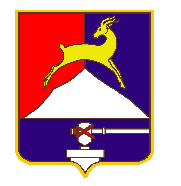 СОБРАНИЕ  ДЕПУТАТОВУСТЬ-КАТАВСКОГО ГОРОДСКОГО ОКРУГАЧЕЛЯБИНСКОЙ ОБЛАСТИ  Шестнадцатое    заседаниеРЕШЕНИЕ от 27.11. 2019       № 126                                                         г. Усть-Катав   
Об утверждении Положения об организации регулярных перевозок пассажиров и багажа на территории Усть-Катавского городского округа        В соответствии c Федеральным законом от 13.07.2015 № 220-ФЗ «Об организации регулярных перевозок пассажиров и багажа автомобильным транспортом и городским наземным электрическим транспортом в Российской Федерации и о внесении изменений в отдельные законодательные акты Российской Федерации», Законом Челябинской области от 30.12.2015 № 293-ЗО «Об организации регулярных перевозок пассажиров и багажа в Челябинской области», Уставом Усть-Катавского городского округа, Собрание депутатов РЕШАЕТ:          1. Утвердить Положение об организации регулярных перевозок пассажиров и багажа на территории Усть-Катавского городского округа (прилагается).2. Решения Собрания депутатов Усть-Катавского городского округа Челябинской области  от 17.12.2012  № 189 «Об утверждении Порядка организации обслуживания населения общественным транспортом по внутримуниципальным маршрутам на территории Усть-Катавского городского округа» ,  от 17.06.2013  № 73 «О внесении изменений в Порядок организации обслуживания населения общественным транспортом по внутримуниципальным маршрутам на территории Усть-Катавского городского округа, утвержденным решением Собрания депутатов Усть-Катавского городского округа № 189 от 17.12.2012 года»  считать утратившими силу.3. Настоящее решение вступает в силу с  01.01.2020 года.  4. Настоящее решение опубликовать в газете «Усть-Катавская неделя» и разместить  на официальном сайте Усть-Катавского городского округа  www.ukgo.su.  5. Организацию исполнения данного решения возложить на заместителя главы Усть-Катавского городского округа – начальника Управления имущественных и земельных отношений.       6. Контроль за исполнением   настоящего    решения возложить на председателя комиссии по промышленности, строительству, транспорту, связи, энергетике и ЖКХ  А. В. Киржнера. Председатель Собрания депутатовУсть-Катавского городского округа                                         А.И. ДружининГлава Усть-Катавского городского округа                                   С.Д. Семков         Приложение                                                                              к решению Собрания депутатов                                                                             Усть-Катавского городского округа
                                                                             от 27.11.2019 г. № 126 Положение
об организации регулярных перевозок пассажиров и багажа на территорииУсть-Катавского городского округа                              I. Предмет регулирования настоящего Положения           1. Настоящее Положение по организации регулярных перевозок пассажиров и багажа автомобильным транспортом (далее - Положение) регулирует отношения по организации регулярных перевозок пассажиров и багажа автомобильным транспортом (далее - регулярные перевозки) в границах Усть-Катавского городского округа.                    II. Правовое регулирование по организации регулярных перевозок          2. Настоящее Положение разработано в соответствии с Федеральным законом от 13.07.2015 № 220-ФЗ "Об организации регулярных перевозок пассажиров и багажа автомобильным транспортом и городским наземным электрическим транспортом в Российской Федерации и о внесении изменений в отдельные законодательные акты Российской Федерации", Законом Челябинской области от 30.12.2015 № 293-ЗО "Об организации регулярных перевозок пассажиров и багажа в Челябинской области".                   III. Основные понятия, используемые в настоящем Положении         3. Для целей настоящего Положения используются следующие основные понятия:1) уполномоченный орган – отраслевой (функциональный) орган администрации Усть-Катавского городского округа, уполномоченный на осуществление функций по организации регулярных перевозок по муниципальным маршрутам регулярных перевозок, в соответствии с Федеральным законом от 13.07.2015 № 220-ФЗ "Об организации регулярных перевозок пассажиров и багажа автомобильным транспортом и городским наземным электрическим транспортом в Российской Федерации и о внесении изменений в отдельные законодательные акты Российской Федерации" (далее - Федеральный закон);2) документ планирования регулярных перевозок по муниципальным маршрутам регулярных перевозок - нормативный правовой акт администрации Усть-Катавского городского округа, устанавливающий перечень мероприятий по развитию регулярных перевозок по муниципальным маршрутам регулярных перевозок.           4. Иные понятия, используемые в настоящем Положении, применяются в значениях, указанных в Федеральном законе.IV. ПолномочияСобрания депутатов Усть-Катавского городского округа по организации регулярных перевозок.        5. К полномочиям Собрания депутатов Усть-Катавского городского округа по организации регулярных перевозок относятся: 1) Принятие нормативного правового акта, регулирующего отношения по организации регулярных перевозок на территории Усть-Катавского городского округа.2) Утверждение регулируемых тарифов на перевозки по муниципальным маршрутам регулярных перевозок в границах  Усть-Катавского городского округа                V. Полномочия администрации Усть-Катавского городского округа       6. К полномочиям администрации Усть-Катавского городского округа по организации регулярных перевозок на территории Усть-Катавского городского округа относятся:1) принятие нормативных правовых актов, регулирующих отношения по организации муниципальных маршрутов регулярных перевозок;2) установление порядка подготовки документов планирования регулярных перевозок по муниципальным маршрутам регулярных перевозок;3) принятие документа планирования регулярных перевозок по муниципальным маршрутам регулярных перевозок с установлением порядка внесения сведений об изменении вида регулярных перевозок в реестр муниципальных маршрутов регулярных перевозок;4) утверждение Порядка организации транспортного обслуживания населения на муниципальных маршрутах регулярных перевозок в границах Усть-Катавского городского округа;5) утверждение Положения о порядке проведения открытого конкурса на право получения свидетельства об осуществлении перевозок по одному или нескольким муниципальным маршрутам регулярных перевозок на территории Усть-Катавского городского округа;6) принятие Порядка определения юридических лиц, индивидуальных предпринимателей, участников договора простого товарищества, которым свидетельства об осуществлении перевозок по муниципальному маршруту регулярных перевозок и карт соответствующего маршрута выдаются без проведения открытого конкурса на право осуществления перевозок по муниципальному маршруту регулярных перевозок;7) установление критериев отнесения муниципальных маршрутов регулярных перевозок к муниципальным маршрутам регулярных перевозок по регулируемым и нерегулируемым тарифам.VI. Полномочияуполномоченного органа по организации регулярных перевозок        7. К полномочиям уполномоченного органа по организации регулярных перевозок относятся:1) подготовка документов планирования регулярных перевозок по муниципальным маршрутам регулярных перевозок;2) установление, изменение и отмена муниципальных маршрутов регулярных перевозок;3) утверждение шкалы оценки критериев, по которым осуществляются оценка и сопоставление заявок на участие в открытом конкурсе на право осуществления перевозок по муниципальному маршруту регулярных перевозок (далее - открытый конкурс);4) рассмотрение предложений об установлении или изменении межрегиональных маршрутов регулярных перевозок и подготовка заключения о наличии или об отсутствии оснований для отказа в установлении или изменении межрегионального маршрута регулярных перевозок;5) заключение муниципального контракта о выполнении работ, связанных с  осуществлением регулярных перевозок по регулируемым тарифам по муниципальным маршрутам регулярных перевозок;6) выдача, переоформление и прекращение действия свидетельства об осуществлении перевозок по муниципальному маршруту регулярных перевозок;7) выдача и переоформление карты муниципального маршрута регулярных перевозок;8) организация и проведение открытого конкурса;9) установление платы за предоставление конкурсной документации на бумажном носителе;10) ведение реестра муниципальных маршрутов регулярных перевозок и размещение его на официальном сайте уполномоченного органа в информационно-телекоммуникационной сети "Интернет";11) установление порядка изменения класса или характеристик транспортного средства, используемого для перевозок по муниципальному маршруту регулярных перевозок;12) установление Порядка определения юридических лиц, индивидуальных предпринимателей, участников договора простого товарищества, которым свидетельства об осуществлении перевозок по муниципальному маршруту регулярных перевозок и карт соответствующего маршрута выдаются без проведения открытого конкурса на право осуществления перевозок по муниципальному маршруту регулярных перевозок13) согласование мест посадки и высадки пассажиров на территории Усть-Катавского городского округа, при осуществлении юридическими лицами и индивидуальными предпринимателями регулярных перевозок.                         VII. Документ планирования регулярных перевозок     8. Подготовка документа планирования осуществляется с учетом положений Федерального закона на основании утвержденного Порядка подготовки документа планирования регулярных перевозок по муниципальным маршрутам на территории Усть-Катавского городского округа.     9. Целями разработки документа планирования являются:1) повышение качества, безопасности и эффективности транспортного обслуживания населения в Усть-Катавском городском округе;     10. Документ планирования утверждается правовым актом администрации Усть-Катавского городского округа.   VIII. Организация регулярных перевозок по муниципальным маршрутам регулярных перевозок Усть-Катавского городского округа     11. Установление, изменение, отмена муниципальных маршрутов регулярных перевозок Усть-Катавского городского округа осуществляется в соответствии с порядком установления, изменения и отмены муниципальных маршрутов регулярных перевозок на территории Усть-Катавского городского округа.    12. Решение об установлении, изменении, отмене муниципальных маршрутов регулярных перевозок принимается Комиссией по транспортному обслуживанию населения по Усть-Катавскому городскому округу (далее-Комиссия), в том числе и с учетом мнения жителей Усть-Катавского городского округа.     13. Ведение реестра муниципальных маршрутов регулярных перевозок Усть-Катавского городского округа осуществляется уполномоченным органом.      14. Реестр муниципальных маршрутов регулярных перевозок Усть-Катавского городского округа утверждается правовым актом администрации Усть-Катавского городского округа реестр размещается на официальном сайте администрации Усть-Катавского городского округа.     15. Право осуществления регулярных перевозок по нерегулируемым тарифам по муниципальному маршруту регулярных перевозок подтверждается свидетельством об осуществлении перевозок по соответствующему маршруту регулярных перевозок и маршрутными картами.Свидетельство об осуществлении перевозок по муниципальному маршруту регулярных перевозок и маршрутные карты выдаются по результатам открытого конкурса на право осуществления перевозок по маршруту регулярных перевозок (далее - открытый конкурс) или без проведения открытого конкурса в соответствии с требованиями Федерального закона от 13.07.2015 № 220-ФЗ.IX. Требования к осуществлению регулярных перевозокпо нерегулируемым тарифам по муниципальным маршрутам регулярных перевозок      16. При осуществлении регулярных перевозок по нерегулируемым тарифам по муниципальным маршрутам регулярных перевозок юридическое лицо, индивидуальный предприниматель, участники договора простого товарищества обязаны соблюдать требования Федерального закона от 13.07.2015 года № 220-ФЗ и других Федеральных и Региональных законов, регулирующих отношения по организации регулярных перевозок, и принимаемых в соответствии с ними иных нормативных правовых актов Усть-Катавского городского округа, условий выданных свидетельств об осуществлении перевозок по маршрутам регулярных перевозок.      17. При осуществлении регулярных перевозок по нерегулируемым тарифам по муниципальным маршрутам регулярных перевозок Усть-Катавского городского округа юридическое лицо, индивидуальный предприниматель, участники договора простого товарищества обязаны:1) направлять в уполномоченный орган ежеквартальный отчет об осуществлении регулярных перевозок по муниципальным маршрутам по форме и в сроки, установленные Приказом министерства транспорта РФ от 16 декабря 2015 г. № 367 "Об утверждении формы ежеквартальных отчетов об осуществлении регулярных перевозок и установлении срока направления этих отчетов в уполномоченный федеральный орган исполнительной власти, уполномоченный орган исполнительной власти субъекта Российской Федерации и уполномоченный орган местного самоуправления";2) в случае принятия на себя обязательства по приобретению транспортных средств, указанных в заявке на участие в открытом конкурсе, направлять в уполномоченный орган документы, подтверждающие исполнение данного обязательства, в сроки, определенные конкурсной документацией;3) устранять нарушения условий, предусмотренных свидетельством об осуществлении перевозок по муниципальному маршруту регулярных перевозок, а также требований к минимальной вместимости транспортного средства каждого класса по числу мест для сидения в срок, установленный уполномоченным органом.                                               X. Открытый конкурс      18. Открытый конкурс проводится уполномоченным органом в соответствии с Федеральным законом и с учетом положений настоящего Положения.      19. Предметом открытого конкурса является право на получение свидетельства об осуществлении перевозок по одному или нескольким муниципальным маршрутам регулярных перевозок.      20. При проведении открытого конкурса могут выделяться лоты. Предметом лота является право на получение свидетельства об осуществлении перевозок по одному или нескольким муниципальным маршрутам регулярных перевозок.В извещении о проведении открытого конкурса в отношении каждого лота указывается предмет лота.В конкурсной документации в отношении каждого лота указываются предмет лота и сведения, предусмотренные пунктом 21 настоящего раздела.Свидетельство об осуществлении перевозок по муниципальному маршруту регулярных перевозок и карты муниципального маршрута регулярных перевозок выдаются по результатам проведения открытого конкурса в отношении каждого лота.      21. В извещении о проведении открытого конкурса указываются сведения, предусмотренные Федеральным законом, а также следующие сведения:1) место, даты начала и окончания приема заявок на участие в открытом конкурсе;2) порядок подачи и приема заявок на участие в открытом конкурсе;3) официальный сайт уполномоченного органа, на котором размещены сведения о муниципальном маршруте регулярных перевозок (муниципальных маршрутах регулярных перевозок), включенные в реестр муниципальных маршрутов регулярных перевозок.        22. Срок приема заявок на участие в открытом конкурсе не может быть менее 30 календарных дней со дня размещения извещения о проведении открытого конкурса на официальном сайте уполномоченного органа.       23. Конкурсная документация должна содержать:1) проект свидетельства об осуществлении перевозок по муниципальному маршруту регулярных перевозок в отношении каждого муниципального маршрута регулярных перевозок, по которому проводится открытый конкурс;2) срок начала осуществления регулярных перевозок по муниципальному маршруту регулярных перевозок в соответствии с Федеральным законом;3) официальный сайт уполномоченного органа, на котором размещен реестр муниципальных маршрутов регулярных перевозок;4) условия допуска к участию в открытом конкурсе в соответствии с Федеральным законом;5) требования к содержанию, в том числе к описанию, предложения участника открытого конкурса, к форме и составу заявки на участие в открытом конкурсе;6) порядок рассмотрения заявок на участие в открытом конкурсе;7) критерии оценки и сопоставления заявок на участие в открытом конкурсе в соответствии с Федеральным законом;8) порядок оценки и сопоставления заявок на участие в открытом конкурсе;9) место, даты начала и окончания приема заявок на участие в открытом конкурсе;10) место, дату и время вскрытия конвертов с заявками на участие в открытом конкурсе;11) место и дату рассмотрения заявок на участие в открытом конкурсе;12) место и дату подведения итогов открытого конкурса.       24.Юридическое лицо, индивидуальный предприниматель, уполномоченный участник договора простого товарищества вправе подать только одну заявку на участие в открытом конкурсе.При проведении открытого конкурса по нескольким лотам юридическое лицо, индивидуальный предприниматель, уполномоченный участник договора простого товарищества вправе подать только одну заявку на участие в открытом конкурсе в отношении определенного лота.       25. Уполномоченный орган вскрывает конверты с заявками на участие в открытом конкурсе публично в день, во время и в месте, которые указаны в извещении о проведении открытого конкурса.       26. Уполномоченный орган отклоняет заявку на участие в открытом конкурсе, если участник конкурса, подавший ее, не соответствует требованиям к участнику открытого конкурса, указанным в подпункте 4 пункта 21 настоящего раздела, или такая заявка признана не соответствующей требованиям, указанным в конкурсной документации.Уполномоченный орган по результатам рассмотрения заявок на участие в открытом конкурсе оформляет протокол рассмотрения заявок на участие в открытом конкурсе, который размещается на официальном сайте уполномоченного органа не позднее рабочего дня, следующего за днем подписания указанного протокола.         27. Отстранение участника конкурса от участия в открытом конкурсе производится в любой момент до дня осуществления оценки и сопоставления заявок на участие в открытом конкурсе, если уполномоченный орган обнаружит, что участник конкурса предоставил недостоверную информацию в отношении своего соответствия требованиям, указанным в подпункте 4 пункта 21 настоящего раздела.Решение об отстранении участника конкурса от участия в открытом конкурсе оформляется уполномоченным органом отдельным протоколом и направляется участнику конкурса в течение трех рабочих дней со дня его подписания.      28. Уполномоченный орган осуществляет оценку и сопоставление заявок на участие в открытом конкурсе юридических лиц, индивидуальных предпринимателей, уполномоченных участников договора простого товарищества, допущенных к участию в открытом конкурсе, по балльной системе в соответствии с критериями и порядком оценки и сопоставления заявок на участие в открытом конкурсе, установленными в конкурсной документации.      29. Уполномоченный орган по результатам оценки и сопоставления заявок на участие в открытом конкурсе оформляет протокол оценки и сопоставления заявок на участие в открытом конкурсе, который размещается на официальном сайте уполномоченного органа не позднее рабочего дня, следующего за днем подписания указанного протокола.     30. В случае если конкурсной документацией предусмотрены два и более лота, открытый конкурс признается несостоявшимся только в отношении тех лотов, в отношении которых отсутствуют заявки на участие в открытом конкурсе либо менее двух заявок на участие в открытом конкурсе соответствуют требованиям, установленным конкурсной документацией.XI. Тарифы на регулярные перевозкипо муниципальным маршрутам регулярных перевозок       31. Регулируемые тарифы на перевозки по муниципальным маршрутам регулярных перевозок в границах Усть-Катавского городского округа устанавливаются решением Собрания депутатов Усть-Катавского городского округа, на основании расчетов предоставленных администрацией Усть-Катавского городского округа.       32. Нерегулируемые тарифы на перевозки по муниципальным маршрутам регулярных перевозок устанавливаются юридическими лицами, индивидуальными предпринимателями или участниками договора простого товарищества, которым предоставлено свидетельство об осуществлении перевозок по соответствующим маршрутам.XII. Организация регулярных перевозок по муниципальным маршрутам с применением регулируемых тарифов     33. В целях обеспечения доступности транспортных услуг для населения Усть-Катавского городского округа администрация Усть-Катавского городского округа в лице уполномоченного органа устанавливает муниципальные маршруты регулярных перевозок по регулируемым тарифам.     34. Осуществление регулярных перевозок по регулируемым тарифам обеспечивается посредством заключения уполномоченным органом муниципального контракта в порядке, установленном законодательством Российской Федерации о контрактной системе в сфере закупок товаров, работ, услуг для обеспечения государственных и муниципальных нужд, с учетом положений Федерального закона.       35. Предметом муниципального контракта является выполнение юридическим лицом, индивидуальным предпринимателем, с которыми заключен муниципальный контракт (далее - подрядчик), работ, связанных с осуществлением регулярных перевозок по регулируемым тарифам, в соответствии с требованиями, установленными Уполномоченным органом.XIII. Срок действия свидетельства об осуществлении перевозок по муниципальному маршруту регулярных перевозок и карт муниципального маршрута регулярных перевозок     36. Свидетельство об осуществлении перевозок по муниципальному маршруту регулярных перевозок и карты муниципального маршрута регулярных перевозок выдаются уполномоченным органом по результатам открытого конкурса сроком на пять лет.    37. Действие свидетельства об осуществлении регулярных перевозок по муниципальному маршруту регулярных перевозок и карт муниципального маршрута регулярных перевозок продлевается на пять лет, если до истечения срока их действия не наступят обстоятельства, предусмотренные Федеральным законом. Количество таких продлений не ограничивается.    38. Продление свидетельства об осуществлении перевозок по муниципальному маршруту регулярных перевозок и карт муниципального маршрута регулярных перевозок на меньший срок допускается в случае, если по истечении этого срока в соответствии с документом планирования регулярных перевозок по муниципальным маршрутам регулярных перевозок предусматривается отмена муниципального маршрута регулярных перевозок.XIV. Прекращение действия свидетельства об осуществлении перевозок по муниципальному маршруту регулярных перевозок      39. Уполномоченный орган прекращает действие свидетельства об осуществлении перевозок по муниципальному маршруту регулярных перевозок при наступлении хотя бы одного из обстоятельств:1) обращение юридического лица, индивидуального предпринимателя или уполномоченного участника договора простого товарищества, которым выдано данное свидетельство, с заявлением о прекращении действия свидетельства;2) принятие уполномоченным органом решения о прекращении действия свидетельства об осуществлении перевозок в связи с невыполнением по соответствующему маршруту в отсутствие чрезвычайных ситуаций ни одного рейса, предусмотренного расписанием, в течение более чем трех дней подряд;3) принятие документа планирования, предусматривающего отмену муниципального маршрута регулярных перевозок, в случае если данное свидетельство выдано без проведения открытого конкурса.      40. Уполномоченный орган обращается в суд с заявлением о прекращении действия свидетельства об осуществлении перевозок по муниципальному маршруту регулярных перевозок при наступлении хотя бы одного из обстоятельств,  предусмотренных частью 5 статьи 29 Федерального закона № 220-ФЗ,  частью 2 статьи 11 Закона Челябинской области от  30.12.2015г. № 293-ЗО «Об организации регулярных перевозок пассажиров и багажа в Челябинской области».